Перечень внештатных аварийно – спасательных формирований (АСФ) МАУ ДО «ЦДТ «Эльдорадо»  УТВЕРЖДЕН:                                                                               Приказом директора МАУ ДО                                                                «ЦДТ» Эльдорадо»                                                                            от «      » __  2019 г. № ___                                                                            ___________ В.И. Наумов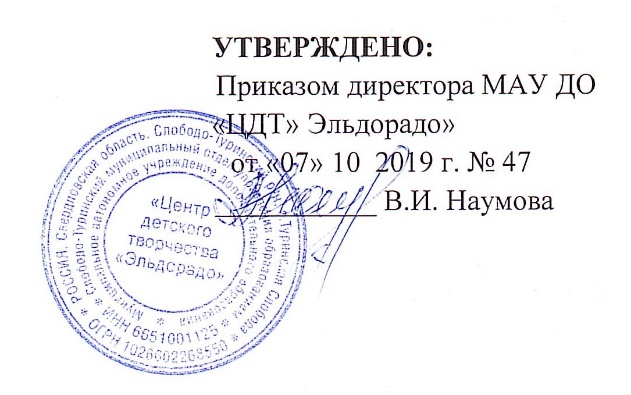 №п/пНаименование АСФКол-во АСФ/кол-во чел. всегоКол-во техники по видамОборудование к техникеСпособ оповещения, вызовВремя готовности (прибытия)Наименование организации и адрес дислокацииТелефон руководителя1234567891Звено связи и оповещения1/3нет0ЛСО, телефон2 часаМАУДО «ЦДТ «Эльдорадо» 623930, Свердловская область, с. Туринская Слобода, ул. Первомайская 2834361215372Санитарное звено1/3нет0ЛСО, телефон2часаМАУДО «ЦДТ «Эльдорадо» 623930, Свердловская область, с. Туринская Слобода, ул. Первомайская 283436121537Итого2/6